ПЛАН – КОНСПЕКТ ОТКРЫТОГО УРОКА ПО ФИЗИЧЕСКОЙ КУЛЬТУРЕ ДЛЯ 7 КЛАССА.            Раздел:         спортивно-оздоровительная деятельность.           Тип урока: комбинированный (изучение нового материала и совершенствование).           Форма  урока: сюжетно – ролевая игра.           Тема урока: лёгкая атлетика           Метапредметная связь:      биология, география, ОБЖ.           Цель: закрепление навыков владения элементами техники прыжка в высоту с разбега. Овладение техникой и способами эстафетного бега                      с передачей эстафетной палочки          Задачи урока:          I.   ОБРАЗОВАТЕЛЬНЫЕ:       1. Виды эстафет, обучать технике эстафетного бега и передачи эстафетной палочки.       2. Закрепить знания по правилам игры в волейбол.        3. Активизация прикладных знаний и умений по биологии, географии и ОБЖ.           II. ОЗДОРОВИТЕЛЬНЫЕ И РАЗВИВАЮЩИЕ:       1.  Развивать выносливости , координации движения и вестибулярного аппарата.       2.  Формировать готовность у  школьников к действиям в экстремальных ситуациях.       3. Умений выделять главное, сравнивать, систематизировать и применять на практике полученную   информацию.           III.   ВОСПИТАТЕЛЬНЫЕ:       1.  Отрабатывать умение взаимодействовать друг с другом.       2.  Воспитывать самостоятельность, ответственность.       3.  Воспитывать осознанное отношение к занятиям физической культурой.           Место проведения: спортивный зал.                  Время проведения: 45 минут           Инвентарь и оборудование: маты, резинка, эстафетные палочки, фишки, секундомер, свисток.           План-конспект урока составила: учитель физической культуры МБОУ «СОШ №8», высшей квалификационной категории МБОУ «Средняя общеобразовательная школа №8» города Набережные Челны Республики Татарстан                                                                         Мязина Елена ВладимировнаСодержание образовательного процессаДеятельность учителяДеятельность учащегосяДеятельность учащегосяДеятельность учащегосяДеятельность учащегосяСодержание образовательного процессаДеятельность учителяЛичностная Регулятивная Познавательная Коммуникативная 123456Подготовительный этап урока  – 15 минутПодготовительный этап урока  – 15 минутПодготовительный этап урока  – 15 минутПодготовительный этап урока  – 15 минутПодготовительный этап урока  – 15 минутПодготовительный этап урока  – 15 минут1. Построение, приветствие, сообщение задач урока.Класс! (да!)Класс, класс! (да, да!)Здравствуйте!Ознакомить учащихся с целью и задачами урока, настроить на урок. 1. Ребята, тема урока: Лёгкая атлетика.2. Цель перед нами стоит следующая: это овладение техникой и способами эстафетного бега с передачей эстафетной палочки. 3. Есть вопросы по сегодняшнему уроку?Рефлексия на хорошее настроение.Формирование интересаОтвечают на приветствие с поднятыми руками.Зравствуйте! Все учащиеся во фронтальном режиме слушают учителя. Ведут обсуждение по заданной теме, по необходимости вступают в диалог с учителем и одноклассникамиПрименение структуры Клок Баддис.Конэрс.1. Ребята, у нас уже почти конец года. Много тем нами пройдено. Это и лёгкая атлетика, и гимнастика, и лыжный спорт, и борьба, и плавание, оздоровительная гимнастика. На стенах висят плакаты с их названием. Объявляет альтернативу.2. Будучи спортсменами, олимпийскими чемпионами, какой бы вы вид спорта выбрали? 3. Подумайте 10 секунд. Запишите на листке бумаги.  4. Подойдите к выбранному плакату.5. Обсудите в коллективе  вместе причину своего выбора.На это вам дается 30 секундВедет опрос о причине своего выбора по одному из каждой команды. Развитие собственного мышления. Решение проблемы.Активизирует мыслительную деятельность Развитие речи. Умение вести диалог.Ученики выбирают себе вид спорта. Направляясь к плакатам, осознают, что существуют разнообразные точки зрения по данной проблеме.Слушают друг друга, обсуждают, строят высказывания.Применение структуры  Микс Пэа Шэа.Ребята, после подачи сигнала (под музыку) начинайте движения по залу, а после второго сигнала (остановки музыки) быстро строимся в одну шеренгу.Настрой на двигательную деятельностьПод музыку или после сигнала свистком ученики молча смешиваются, двигаясь по по залу.После остановки музыки или сигнала свистком ученики строятся в одну шеренгу3. Разминка.Подготовка организм занимающихся к работе в основной части урока.Командует.Класс, равняйсь!  Смирно!Повороты на месте- на право- на лево- кругомСледит за осанкой, во время поворотов руки должны быть прижаты к бедрам.Развитие пространственной ориентации и вестибулярного аппарата.Выполняет команды учителя. Следит за своей осанкой. Ведет самоконтроль.Бег.Лёгким бегом налево в обход, бегом марш!Дозировка – 5 кругов.Подготовка организма на работу в основной части урока.Специально беговые упражнения.СБУ - приставными шагами- с высоким подниманием бедра- с захлёстыванием голени- с подскокамиДозировка – по полкруга.Подготовка организма на работу в основной части урока.Ходьба, упражнение на восстановление дыхания.СамоконтрольПрименяют ранее полученные знанияСамостоятельно выполняют упражнение на восстановление дыханияПрименение структуры  Микс Пэа Шэа. Микс-Фриз-ГрупОбъясняет. Ребята, после подачи сигнала (под музыку) начинайте движения по залу, а после второго сигнала (остановки музыки) быстро встаньте парами.Побуждение познавательного интересаСознательное выполнение определенных действий.Под музыку или после сигнала свистком ученики молча смешиваются, двигаясь по по залу.После остановки музыки или сигнала свистком ученики быстро встают парами.Ученики образуют пару с ближайшим к ним учеником и «дают пять» (хлопнуть друг другу за руку).Распределение по парам.Задает вопрос.Есть те которые не нашли партнера? Которые не нашли партнера, поднимите пожалуйста руку.Решение проблемы.Ученики, которые не нашли партнера, поднимают руку, чтобы найти друг друга.Общеразвивающие упражнения. Примение структуры Таймд Пэа Шэа.Задает задание.Показывая друг другу упражнения, выполняем общеразвивающие упражнения. Начинает  тот у кого светлее футболка.Включает музыкуРазвитие гибкости.Умение выполнять физические упражнения для развития мышцОпределить последовательность и приоритет разминки мышечных группПроизвольно строим речевое проговаривание упражнений за учителем при проведении разминкиОбсудить ход предстоящей разминкиПрименение структуры  Микс Пэа Шэа.Микс-Фриз-ГрупРебята, после подачи сигнала (под музыку) начинайте движения по залу, а после второго сигнала (остановки музыки) быстро строимся в одну шеренгу.Настрой на двигательную деятельностьПод музыку или после сигнала свистком ученики молча смешиваются, двигаясь по по залу.После остановки музыки или сигнала свистком ученики строятся в одну шеренгуОсновной этап урока -  20 минутОсновной этап урока -  20 минутОсновной этап урока -  20 минутОсновной этап урока -  20 минутОсновной этап урока -  20 минутОсновной этап урока -  20 минутВиды эстафет.Ребята, как мы уже знаем, что к одним из видам лёгкой атлетике относится эстафетный бег. Этот вид бега  входит в программу Олимпийских игр. Бегут дистанции 4Х100 и 4Х400. Мы же с вами познакомимся с видами эстафет, которые применяются в спортивно-массовых мероприятиях и в соревнованиях: это встречная эстафета, линейная и круговая.Побуждение познавательного интереса.Все учащиеся во фронтальном режиме слушают учителя. Ведут обсуждение, вступают в диалог с учителем.Образование команд. Тимбилдинг. Тим ЧирНужно выбрать капитанов команд. Капитаны команд быстро набирают себе команду. Даю 20 секунд выбрать название и кричалку.Настрой на хорошее настроение.Работают в группе.В диалоге друг с другом ведут обсуждение, делятся мыслями.Обучение технике бега и передачи эстафетной палочки в встречной  и линейной эстафетах.Показывает технику передачи палочки при встречной и линейной  эстафетах, при этом объясняя. Палка передается правой  в правую руку. Сам забегает, что бы партнер был по правую руку. Встает назад колонны. Бежим до тех пор пока колонны не поменяются местами (или каждый не встанет на свое место)Рефлексия хорошего настроения и эмоционального настроя.Оценивают правильность выполнения учебной задачи,  собственные возможности её решенияОсуществляют самоконтроль за состоянием своего организма.Принимать инструкцию учителя, четко ей следовать.Умение анализировать, выделять и формулировать  задачуУчащиеся выполняют задания медленном темпе.Затем соревнуются Обучение технике бега и передаче эстафетной палочки в круговой эстафете.Показывает и объясняет технику передачи палочки при беге эстафеты по кругу.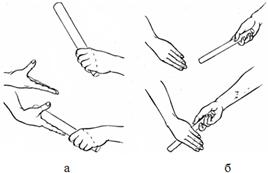 Интервал в шеренгах 1-1,5 м, вторая шеренга стоит несколько правее первой так, чтобы левая рука передающего была за правой рукой принимающего. Расстояние между шеренгами 1 м. Принимающий эстафетную палочку по команде учителя отводят вниз-назадправую руку, держа кисть (в виде перевернутой буквы V), где 4 пальца отведены наружу, а большой палец в сторону бедра, передающий вкладывает палочку.  После этого принимающий перекладывает эстафету в левую руку. Оценивают правильность выполнения учебной задачи,  собственные возможности её решенияРазвитие выносливости, быстроты.Осуществляют самоконтроль за состоянием своего организма.Принимать инструкцию учителя, четко ей следовать.Умение анализировать, выделять и формулировать  задачуУчащиеся выполняют задания медленном темпе.После команды кругом, выполняют упражнение повторно.Затем соревнуютсяПрименение структуры  Микс Пэа Шэа.Микс-Фриз-ГрупРебята, после подачи сигнала (под музыку) начинайте движения по залу, а после второго сигнала (остановки музыки) быстро встаем парами.Пока двигаются, напоминает, что бы каждый взял листок и карандаш.Настрой на двигательную деятельностьПод музыку или после сигнала свистком ученики молча смешиваются, двигаясь по по залу.После остановки музыки или сигнала свистком ученики строятся в одну шеренгуРаспределение по парам.Задает вопрос.Есть те которые не нашли партнера? Которые не нашли партнера, поднимите пожалуйста руку.Решение проблемы.Ученики, которые не нашли партнера, поднимают руку, чтобы найти друг друга.Применение структуры Инсайт-Аутсайт СёклРебята, у кого светлее волосы, те встают во внутренний круг.А теперь вспомним правила игры в волейбол и запишем себе на листочках. (30 сек)Включает музыку.Внутренний круг движется по часовой стрелке, а наружный против.Останавливает музыку.Стоп! Повернулись друг другу лицом и расскажите правила друг другу. Не достающее добавляем себе в листок. (30 сек)(Можно повторить 1-2 раза)Выборочный опрос учащихся)Создание проблемы.Активизация мыслительной деятельности.Формируют внешний и внутренний круг. Делятся своим мнением с разными партнерами.Применение структуры  Микс Пэа Шэа.Ребята, после подачи сигнала (под музыку) начинайте движения по залу, а после второго сигнала (остановки музыки) быстро строимся в одну шеренгу.Настрой на двигательную деятельностьПод музыку или после сигнала свистком ученики молча смешиваются, двигаясь по по залу.После остановки музыки или сигнала свистком ученики строятся в одну шеренгуЗаключительный этап урока – 5 минут.Заключительный этап урока – 5 минут.Заключительный этап урока – 5 минут.Заключительный этап урока – 5 минут.Заключительный этап урока – 5 минут.Заключительный этап урока – 5 минут.Подведение итогаКласс!Класс, класс!Равняйсь! Смирно!Итоги эстафеты зачитывает нам судья соревнований………..Судьи – это освобожденные по состоянию здоровья учащиеся.Учитель задает домашнее задание. Определить собственные ощущения при освоении учебной задачи на уроке.Оценивают свою работу на уроке, прослушивают оценку учителя и судей.Вычленять новые знания.Обсуждают работу на уроке.Повторяют новые полученные знания на урокеСлушают одноклассников, активно участвуют в решении коммуникативной задачи, выражают свое мнение об итогах работы на уроке